الوسط الحسابي عن طريقة مراكز الفئات الوسط الحسابي من البيانات المبوبة أي الموجودة ضمن جدول تكراري، فإذا كان لدينا مجموعة من القيم المكررة والملخصة في جدول تكراري بسيط حسب القيمة مع تكرارها فالوسط الحسابي يساوي مجموع حاصل ضرب هذه القيم في تكراها مقسوماً على مجموع التكرارات، ونستخدم القانون التالي لحساب الوسط الحسابي للبيانات المبوبة (الجدول التكراري)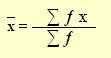 حيث x مركز الفئة ، ƒ التكرارمثال: احسب الوسط الحسابي للبيانات المبينة في الجدول التكراري الآتي لدرجات 30 طالب في مادة الإحصاء:الحل:    من الواضح في الجدول بأن الفئة 12 ـ 14 تكرارها يساوي 8 أي أن ممن حصلوا على درجات في هذه الفئة عددهم 8 فإذا فرضنا أن هؤلاء حصل كل منهم على الدرجة الواقعة في مركز الفئة وهي (12 + 14) ÷ 2 = 13 فيكون هؤلاء الثمانية قد حصلوا على درجات مجموعها 8 × 13 = 104 وعليه يكون الباقي والخطوات هي:1) نستخرج مراكز الفئات بإضافة عمود جديد للجدول2) نضرب مركز كل فئة × التكرار المقابل لها3) نحصل على الجدول الآتي:4) نحسب الوسط الحسابي من القانون:  567      = ——– = 18.9 30واجب بيتي : - جد الوسط الحسابي للجدول التالي الفئاتالتكرار (ƒ)12 – 14815 – 17418 – 20721 – 23624 – 26227 – 293المجموع30الفئاتالتكرار (ƒ)مركز الفئة (x)ƒ × x12 – 1481310415 – 174166418 – 2071913321 – 2362213224 – 262255027 – 2932884المجموع30567اعمار الشباب بالسنةعدد الشباب (التكرارات )15-19520-241525-293730-341335-395المجموع75